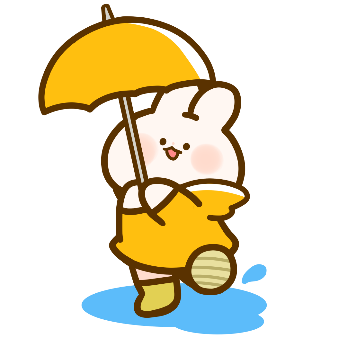 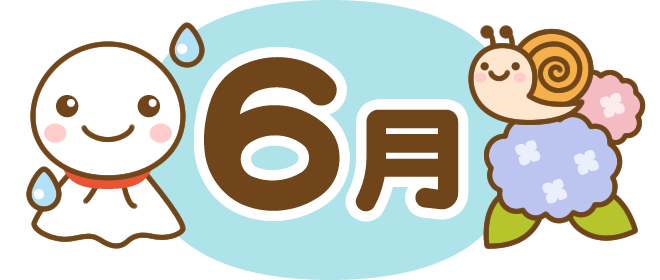 令和5年6月1日　あいあい浜寺中央こども園梅雨入りの季節がやってきました。晴れたり雨が降ったり、天気の移り変わりが多いこの時期。蒸し暑くなる日もあれば、肌寒い日もあり、体調も崩しやすくなります。衣服で調節したり、汗をかいたら着替えるようにしましょう。またバランスの良い食事や睡眠をしっかりとり生活リズムを整えましょう。食中毒に気をつけましょう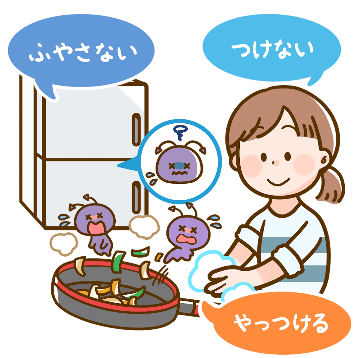 湿度の高い梅雨時に注意が必要なのは、食中毒。食べ物についた細菌やウイルスが原因で、下痢・嘔吐・発熱等の症状が出たりします１：菌をつけない調理の時には、食材や手のほか、まな板や包丁などの調理器具もこまめに洗いましょう。	２：菌をふやさない調理したら、なるべく早く食べましょう。食品を保存する時は、常温の場所に放置しないで、すぐ冷蔵庫に。３：菌をやっつける食事の中心まで、十分に加熱しましょう。中心部の温度が７５℃で１分間以上を目安に。★食中毒を防ぐ、お弁当の工夫を‼・冷ましてから詰めましょう。◎火を通さずに食べられるもの（ハム・ちくわなど）も加熱調理を。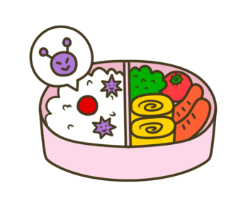 ・水分が多いと細菌が増えやすくなるので注意しましょう。・生野菜や果物を入れるときは別の容器にいれましょう。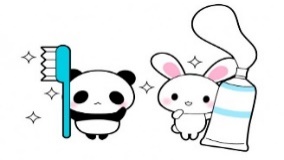 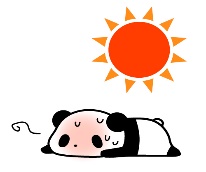 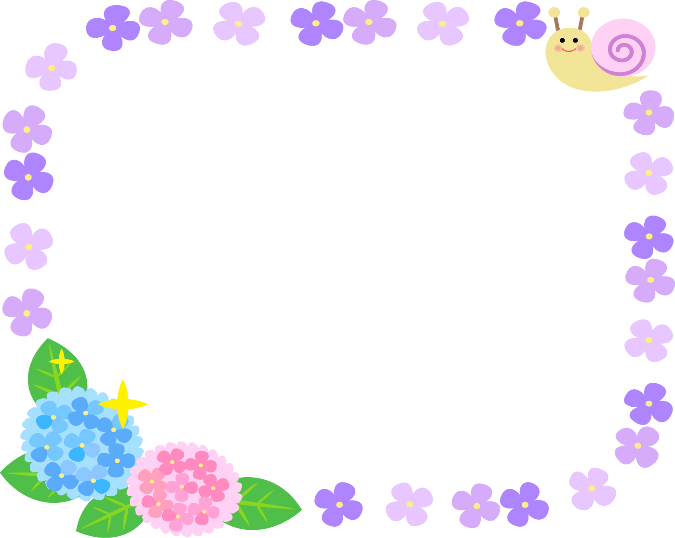 